Curriculum Plan: B. Sc. (PS) II Year (Semester III) Algebra (2021-22)Teacher Profile:Sanjay KumarDepartment of MathematicsKalindi College, University of Delhi, Delhi- 110008Mobile: +91-8800982887E- mail: skmpushkar@gmail.comTeacher Profile:Sanjay KumarDepartment of MathematicsKalindi College, University of Delhi, Delhi- 110008Mobile: +91-8800982887E- mail: skmpushkar@gmail.com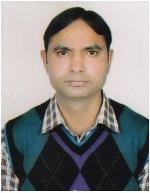 Marks Distribution       Theory                       75 Marks                                                   75 Marks                              Teacher Profile:Sanjay KumarDepartment of MathematicsKalindi College, University of Delhi, Delhi- 110008Mobile: +91-8800982887E- mail: skmpushkar@gmail.comTeacher Profile:Sanjay KumarDepartment of MathematicsKalindi College, University of Delhi, Delhi- 110008Mobile: +91-8800982887E- mail: skmpushkar@gmail.comMarks Distribution       Internal AssessmentAssignments  10 MarksAssignments  10 MarksTeacher Profile:Sanjay KumarDepartment of MathematicsKalindi College, University of Delhi, Delhi- 110008Mobile: +91-8800982887E- mail: skmpushkar@gmail.comTeacher Profile:Sanjay KumarDepartment of MathematicsKalindi College, University of Delhi, Delhi- 110008Mobile: +91-8800982887E- mail: skmpushkar@gmail.comMarks Distribution       Internal AssessmentClass- Test     10 MarksClass- Test     10 MarksTeacher Profile:Sanjay KumarDepartment of MathematicsKalindi College, University of Delhi, Delhi- 110008Mobile: +91-8800982887E- mail: skmpushkar@gmail.comTeacher Profile:Sanjay KumarDepartment of MathematicsKalindi College, University of Delhi, Delhi- 110008Mobile: +91-8800982887E- mail: skmpushkar@gmail.comMarks Distribution       Internal AssessmentAttendance      5 MarksAttendance      5 MarksTeacher Profile:Sanjay KumarDepartment of MathematicsKalindi College, University of Delhi, Delhi- 110008Mobile: +91-8800982887E- mail: skmpushkar@gmail.comTeacher Profile:Sanjay KumarDepartment of MathematicsKalindi College, University of Delhi, Delhi- 110008Mobile: +91-8800982887E- mail: skmpushkar@gmail.comClasses AssignedLectures1 per week1 per weekTeacher Profile:Sanjay KumarDepartment of MathematicsKalindi College, University of Delhi, Delhi- 110008Mobile: +91-8800982887E- mail: skmpushkar@gmail.comTeacher Profile:Sanjay KumarDepartment of MathematicsKalindi College, University of Delhi, Delhi- 110008Mobile: +91-8800982887E- mail: skmpushkar@gmail.comClasses AssignedTutorial Groups ( per week per Student)1 per week1 per weekReference [1]Gallian, Joseph. A. (2013). Contemporary Abstract Algebra (8th ed.). Cengage Learning India Private Limited,Fourth impression, 2015.Gallian, Joseph. A. (2013). Contemporary Abstract Algebra (8th ed.). Cengage Learning India Private Limited,Fourth impression, 2015.Gallian, Joseph. A. (2013). Contemporary Abstract Algebra (8th ed.). Cengage Learning India Private Limited,Fourth impression, 2015.Gallian, Joseph. A. (2013). Contemporary Abstract Algebra (8th ed.). Cengage Learning India Private Limited,Fourth impression, 2015.Gallian, Joseph. A. (2013). Contemporary Abstract Algebra (8th ed.). Cengage Learning India Private Limited,Fourth impression, 2015.Reference [2]Friedberg, Stephen H., Insel, Arnold J., & Spence, Lawrence E. (2003). Linear Algebra (4th ed.). Prentice-Hall of India Pvt. Ltd. New Delhi.Friedberg, Stephen H., Insel, Arnold J., & Spence, Lawrence E. (2003). Linear Algebra (4th ed.). Prentice-Hall of India Pvt. Ltd. New Delhi.Friedberg, Stephen H., Insel, Arnold J., & Spence, Lawrence E. (2003). Linear Algebra (4th ed.). Prentice-Hall of India Pvt. Ltd. New Delhi.Friedberg, Stephen H., Insel, Arnold J., & Spence, Lawrence E. (2003). Linear Algebra (4th ed.). Prentice-Hall of India Pvt. Ltd. New Delhi.Friedberg, Stephen H., Insel, Arnold J., & Spence, Lawrence E. (2003). Linear Algebra (4th ed.). Prentice-Hall of India Pvt. Ltd. New Delhi.Section WeekTopicsTopicsTopicsTopicsSession 11st week Aug, 16th – 21th, 2021Definition of vector spaces.Definition of vector spaces.Definition of vector spaces.Definition of vector spaces.Session 12nd week Aug, 23th – 28nd, 2021Examples of vector spaces.Examples of vector spaces.Examples of vector spaces.Examples of vector spaces.Session 23rd week Aug, 31st – Sep 4th, 2021Subspace.Subspace.Subspace.Subspace.Session 24th week Sep, 6th - 11th, 2021Examples of Subspace.Examples of Subspace.Examples of Subspace.Examples of Subspace.Session 25th week Sep, 13th – 18th, 2021Linear independence.Linear independence.Linear independence.Linear independence.6th week Sep, 20th – 25th, 2021Examples of Linear independence.Examples of Linear independence.Examples of Linear independence.Examples of Linear independence.7th week Sep, 27th – Oct 1th, 2021Basis and dimension of a vector space.Basis and dimension of a vector space.Basis and dimension of a vector space.Basis and dimension of a vector space.Session 38th week Oct, 4th - 9rd, 2021Examples of Basis and dimension of a vector space.Examples of Basis and dimension of a vector space.Examples of Basis and dimension of a vector space.Examples of Basis and dimension of a vector space.9th week Oct, 11th - 16th, 2021Linear transformations.Linear transformations.Linear transformations.Linear transformations.10th week Oct, 18th - 23th, 2021Examples of Linear transformations.Examples of Linear transformations.Examples of Linear transformations.Examples of Linear transformations.11th week Oct, 25th - 30th, 2021Null spaces and Ranges.Null spaces and Ranges.Null spaces and Ranges.Null spaces and Ranges.Session 412th week Nov, 1st – 6th, 2021Examples of Null spaces and Ranges.Examples of Null spaces and Ranges.Examples of Null spaces and Ranges.Examples of Null spaces and Ranges.13th week Nov, 8nd - 13th, 2021Rank-nullity theorem.Rank-nullity theorem.Rank-nullity theorem.Rank-nullity theorem.14th week Nov, 15th - 20th, 2021Illustrations of the rank-nullity theorem.Illustrations of the rank-nullity theorem.Illustrations of the rank-nullity theorem.Illustrations of the rank-nullity theorem.Session 515th, 16th week Nov, 22rd – Dec 7th, 2021Revision and assignment ProblemsRevision and assignment ProblemsRevision and assignment ProblemsRevision and assignment Problems